Załącznik nr 1 do Zasad refundacji kosztów opieki nad dzieckiem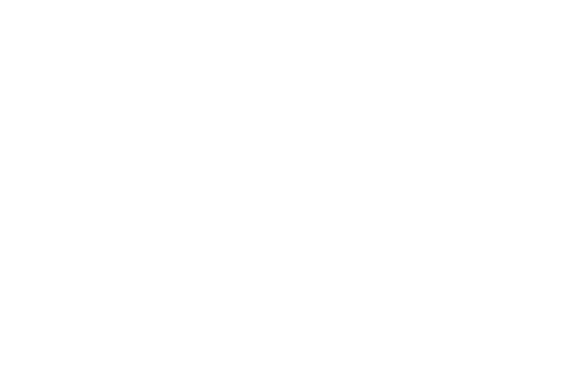 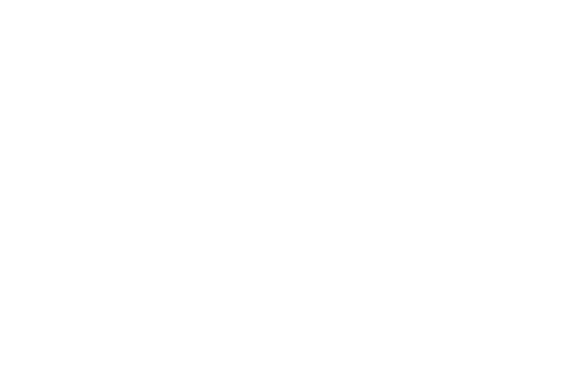 do 6 roku życia lub dzieckiem niepełnosprawnym do 7 roku życia………………………, dn. ……………………(miejscowość)Powiatowy Urząd Pracy we Wrześniul. Wojska Polskiego 2 62-300 WrześniaWNIOSEKO REFUNDACJĘ KOSZTÓW OPIEKI NAD DZIECKIEM DO 6 ROKU ŻYCIA LUB DZIECKIEM NIEPEŁNOSPRAWNYM DO 7 ROKU ŻYCIA(art. 61 ustawy z dnia 20 kwietnia 2004 r. o promocji zatrudnienia i instytucjach rynku pracy)Dane wnioskodawcy:1. Imię i nazwisko …………………………………………………………………………….….….…… 2. Adres zamieszkania ……………………………………………………………………………………. 3. Adres zameldowania ………………………………………………………………………..…………. 4.  Nr telefonu ………………………………………………………………………………………....…..5.  Adres email ………………………………………………………………………….…….…………...6.  PESEL ……………………………………………………….………….………….………..................Dowód  osobisty:  seria  ………..  numer  ………...….  wydany  w  dniu………………………… przez ……………………………………………………………………………………………………Ostatni okres posiadania statusu osoby bezrobotnej: od ………...…………do ……….………………Numer rachunku bankowego ……………………………………………………………………………Dane dzieci i rodzaje opieki:* Właściwe zaznaczyć	1Wnioskodawca: *Podjął zatrudnienie:▪	stanowisko: ....................................................................................................................▪	nazwa pracodawcy: .........................................................................................................▪	adres pracodawcy: ...........................................................................................................▪	okres zatrudnienia: od .................................................... do ...........................................▪	wysokość wynagrodzenia (zgodnie z umową): ...............................................................Został skierowany na staż:▪	nazwa pracodawcy: .........................................................................................................▪	adres miejsca odbywania stażu: ......................................................................................▪	okres odbywania stażu: od ...............................................do ..........................................▪	wysokość stypendium za staż:  .......................................................................................Oświadczenia Wnioskodawcy:Oświadczam, że jestem osobą wychowującą co najmniej jedno dziecko do 6 roku życia lub nie- pełnosprawne dziecko do 7 roku życia.Zobowiązuję się do przedstawiania co miesiąc zaświadczeń od pracodawcy potwierdzających 
kontynuowanie zatrudnienia i wysokość przychodów oraz potwierdzenie wysokości poniesionych kosztów z tytułu opieki nad dzieckiem (rachunek, faktura i potwierdzenie płatności).Zobowiązuje się niezwłocznie poinformować Powiatowy Urząd Pracy we Wrześni o przerwaniu zatrudnienia oraz wszelkich okoliczności mających wpływ na prawo do refundacji kosztów opieki.Oświadczam,  iż   zapoznałam(em)   się   z   zasadami   przyznawania   refundacji   określonymi w Zarządzeniu nr 12/2022 Dyrektora Powiatowego Urzędu Pracy we Wrześni z dnia 04.04.2022 r.Prawdziwość oświadczeń i informacji zawartych we wniosku stwierdzam własnoręcznym podpisem.Art.   233.    §    1.    Kodeksu    karnego:    kto,    składając    zeznanie    mające    służyć    za    dowód w postępowaniu sądowym lub w innym postępowaniu prowadzonym na podstawie ustawy, zeznaje nieprawdę lub zataja prawdę, podlega karze pozbawienia wolności od 6 miesięcy do lat 8. Załączniki: kserokopia odpisu aktu urodzenia dziecka lub dzieci (oryginał do wglądu),kserokopia orzeczenia o stopniu niepełnosprawności dziecka/dzieci, w przypadku niepełnospraw- nego dziecka/dzieci do 7 roku życia (oryginał do wglądu),kserokopia umowy lub zaświadczenie potwierdzające uczęszczanie dziecka/dzieci do przedszko- la/żłobka lub umowa cywilnoprawna z opiekunem, który nie jest spokrewniony z zleceniodawcą ani z dzieckiem zleceniodawcy (dotyczy następujących stopni pokrewieństwa: babcia, dziadek, 
rodzeństwo) i którzy nie zamieszkują pod tym samym adresem wraz z potwierdzeniem zgłoszenia opiekuna do ubezpieczeń społecznych),kserokopia umowy o pracę w przypadku podjęcia zatrudnienia (oryginał do wglądu).UWAGA! Urząd zastrzega sobie prawo żądania dodatkowych dokumentów uprawdopodobniających prawo do otrzymania refundacji kosztów opieki nad dzieckiem..................................................................(Data i czytelny podpis wnioskodawcy)* Właściwe zaznaczyćLp.Imię i nazwiskoData urodzeniaMiejsce zamieszkaniaForma opieki (przedszkole żłobek, opiekunka*)Nazwa, adresMiesięczny koszt